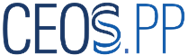 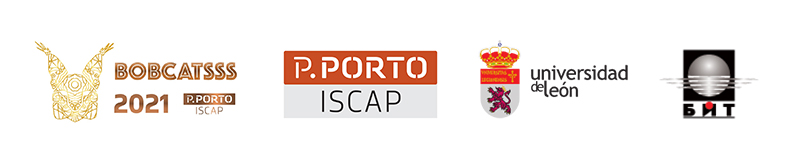 PROPOSAL TITLE [Arial 14, bold, centred, Upper Case]Author Name1, Author Name2 [Arial, 12-point, bold, centered]1Author Affiliation (COUNTRY) [11-point, italic, centered]2Author Affiliation (COUNTRY) [11-point, italic, centered]Abstract [Arial, 12-point, bold, centred] between 300 – 500 wordsThis template will assist you in formatting your abstract. Please, insert the text keeping the format and styles. The parts of the abstract (title, abstract text, keywords, references, etc.) are already defined on the style sheet, as illustrated by the portions given in this document. [Arial, 10-point, justified alignment]. Keywords: Innovation, technology, research projects, etc. [Arial 10-point, justified alignment]. REFERENCES [Arial, 12-point, bold, left alignment]References [Arial, 10-point, left alignment, upper and lower case] should be inserted in alphabetical order and according to APA 6th ed. Style.